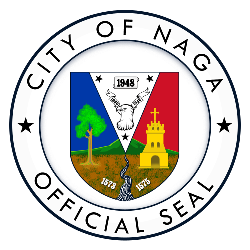 ORDER OF BUSINESSFOR THE 37TH REGULAR SESSION OF THE 14TH SANGGUNIANG PANLUNGSOD ON MONDAY, APRIL 3, 2023, 9:00 A.M., AT THE SANGGUNIANG PANLUNGSOD SESSION HALL, CITY HALL, NAGA CITY:-CALL TO ORDERROLL CALLHon. Cecilia B. Veluz-De Asis	– City Vice Mayor 
& Presiding OfficerHon. Jessie R. Albeus	- City CouncilorHon. Joselito S.A. del Rosario	- City CouncilorHon. Ghiel G. Rosales	- City CouncilorHon. Melvin Ramon G. Buenafe	- City CouncilorHon. Gilda Gayle R. Abonal-Gomez 	- City CouncilorHon. Vidal P. Castillo	- City CouncilorHon. Jose C. Rañola	- City CouncilorHon. Jose B. Perez	- City CouncilorHon. Salvador M. del Castillo	- City CouncilorHon. Antonio B. Beltran	- City CouncilorHon. Ma. Corazon M. Peñaflor	- LnmB President and Ex-Officio MemberHon. Mary Kyle Francine B. Tripulca	- SKF President and Ex-Officio MemberPRAYERPAMBANSANG AWITPRIVILEGE TIMEREADING AND APPROVAL OF THE ORDER OF BUSINESSORDER OF BUSINESSSPECIAL BUSINESS OR ORDERUNFINISHED BUSINESS1st Indorsement dated February 16, 2023, of His Honor, the City Mayor, forwarding the Deed of Donation between the City Government of Naga and the Cooperative Development Authority, relative to the 600-square meter property of the former situated along Almeda Highway, Concepcion Grande, Naga City, for the construction of the latter’s regional office building, for ratification (Spin2023-0192);Letter dated March 29, 2023, of Mr. Roberto G. Acabado, NCDA Head, following up on their proposed adjustment of rates of services at the Naga City Abattoir(Spin2023-0399);Letter dated March 27, 2023, of Atty. Jose A.B. Guidote, Jr., relative to request of certain families for the city of Naga to expropriate the Imperial property situated in Barangay Carolina, this city (Spin2023-0396); Proposed ordinance authored by Hon. Salvador M. del Castillo repealing Section 10 of Ordinance No. 2018-007, entitled “An ordinance strengthening the Kaantabay sa Kauswagan Program of the City Government of Naga by amending Section 3 (A) of Article II, First Paragraph of ARtcile VII, Section 27 and 28 of Article IX, and Sections 31 and 32 of Artcile X, of Ordinance No. 98-033, otherwise known as the “Kaantabay sa Kauswagan ordinance of 1997” (Spin2023-0385);Letter dated March 29, 2023, of Mr. Edgardo F. Rivera, CEO, Disruptive WtE Technologies OPC, informing that their investor had withdrawn their interest to invest in the waste to energy project of the City of Naga (Spin2023-0401);NEW BUSINESSProposed ordinance authored by Hon. Salvador M. del Castillo imposing a special levy on all lands/real properties within the territorial jurisdiction of the City of Naga which are traversed and/or benefited by public works project/road constructions undertaken and funded by the City Government of Naga(Spin2023-0400);Letter dated March 28, 2023, of Engr. Edmer DC Flores, MEng, Chairperson, Civil Engineering, LPTRP TWG, Bicol State College of Applied Sciences and Technology, asking permission to allow them to conduct an actual simulation of their proposed transport plan to identify loading and unloading bays along the portion of Peñafrancia Ave. on April 3, 2023 (Spin2023-0395);1st Indorsement dated March 28, 2023, of His Honor, the City Mayor, forwarding a draft of the proposed  Memorandum of Agreement between the City Government of Naga and the Northstar Meat Merchant, Inc., relative to the establishment of a meat store in the city, requesting for authority to enter into said memorandum (Spin2023-0398);Letter dated March 28, 2023, from Ms. Yolanda C. Oliveros, represented by Eugenio S. Batac, Jr. II,  appealing for non-automatic revocation of Trimobile Franchise No. 1095 (Spin2023-0394);OTHER MATTERSNOMINAL VOTINGADJOURNMENT